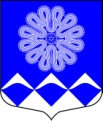 РОССИЙСКАЯ ФЕДЕРАЦИЯ
 АДМИНИСТРАЦИЯ МУНИЦИПАЛЬНОГО ОБРАЗОВАНИЯ
ПЧЕВСКОЕ СЕЛЬСКОЕ ПОСЕЛЕНИЕ
КИРИШСКОГО МУНИЦИПАЛЬНОГО РАЙОНА
ЛЕНИНГРАДСКОЙ ОБЛАСТИРАСПОРЯЖЕНИЕот 12 мая 2016 года			                                     № 77-р  д. Пчева	В соответствии с Бюджетным кодексом Российской Федерации, Федеральным законом Российской Федерации от 06 октября 2003 года № 131-ФЗ «Об общих принципах организации местного самоуправления в Российской Федерации», руководствуясь Порядком формирования, реализации и оценки эффективности муниципальных программ муниципального образования Пчевское сельское поселение Киришского муниципального района Ленинградской области, утвержденным постановлением Администрации Пчевского сельского поселения от 20 октября 2015 года № 110 1. Утвердить детальный план реализации муниципальной программы «Благоустройство и санитарное содержание территории муниципального образования Пчевское сельское поселение Киришского муниципального района Ленинградской области» на 2016 год.2. Разместить настоящее Распоряжение на официальном сайте муниципального образования Пчевское сельское поселение Киришского муниципального района Ленинградской области pchevskoe.ru.2. Контроль за исполнением настоящего распоряжения оставляю за собой.Глава администрации			                 	 Д.Н. ЛевашовРазослано: дело-2, бухгалтерия, Левашов Д.Н., комитет финансов Киришского муниципального района, КСП, прокуратура. Приложение 1к распоряжению от 12 мая 2016 года № 77-р Детальный план реализации муниципальной программы «Благоустройство и санитарное содержание территории муниципального  образования Пчевское сельское поселение Киришского муниципального района Ленинградской области» на 2016 годОб утверждении детального плана реализации муниципальной программы «Благоустройство и санитарное содержание территории муниципального образования Пчевское сельское поселение Киришского муниципального района Ленинградской области» на 2016 год№ п/пНаименования подпрограммы,  мероприятияОтветственный исполнительОжидаемый результат  реализации мероприятияГод начала реализацииГод окончания реализацииОбъем ресурсного обеспечения, тыс. руб.Объем ресурсного обеспечения, тыс. руб.№ п/пНаименования подпрограммы,  мероприятияОтветственный исполнительОжидаемый результат  реализации мероприятияГод начала реализацииГод окончания реализацииВсегоВ т.ч. на очередной финансовый год1Благоустройство воинских захороненийАдминистрация  муниципального образования Пчевское сельское поселение      Сохранения объектов культурного наследия2015201599,990,002Организация озеленения  территории  муниципального образования Пчевское сельское поселениеАдминистрация  муниципального образования Пчевское сельское поселение      Улучшение эстетического вид, улучшение комфортности проживания населения20152018749,12175,003Организация и содержание мест захоронения, расположенных на территории  муниципального образования Пчевское сельское поселениеАдминистрация  муниципального образования Пчевское сельское поселение      Содержание гражданских захоронений, площадью 92763  кв.м.201520181511,08311,494Организация сбора и вывоза бытовых отходов и мусораАдминистрация  муниципального образования Пчевское сельское поселение      Соблюдение санитарных норм и улучшение благоприятных условий проживания населения201520181172,06182,225Создание условий для массового отдыха жителей поселения и организация обустройства мест массового отдыха населенияАдминистрация  муниципального образования Пчевское сельское поселение      Соблюдение санитарных норм и улучшение комфортности проживания населения20152018160,2751,51